Tilskudd til tiltak i beiteområder - kommunale rammer i Trøndelag og prioriteringer i 2024Fylkesrammen for tilskudd til tiltak i beiteområder i 2024 er nå fordelt i Agros på kommunene i Trøndelag. Oversikt over kommunale rammer er satt opp i tabell nederst i vedlegget.I dette vedlegget informerer vi også kort om ordningen og hvordan Statsforvalteren har prioritert ved fordeling, samt føringer for kommunenes forvaltning av midlene i 2024.Mål og målgruppe for ordningenFormålet med tilskuddet er å legge til rette for best mulig utnyttelse av beite i utmark, redusere tap av dyr på utmarksbeite og fremme fellestiltak i beiteområdene.Tilskudd kan gis til lag eller foreninger (beitelag, grunneierlag, radiobjellelag) som er registrert i enhetsregisteret, som driver næringsmessig beitedrift og som iverksetter investeringstiltak og/eller planleggings- og tilretteleggingsprosjekter i beiteområder.Tilsvarende gjelder for foretak som kan gis produksjonstilskudd etter § 2 i forskrift 19. desember 2014 nr. 1817 om produksjonstilskudd og avløser tilskudd i jordbruket der det grunnet naturgitte eller driftsmessige forhold ikke ligger til rette for samarbeid. Stat, fylke eller kommune kan ikke gis tilskudd med mindre det søkes gjennom lag og forening der også en eller flere tilskudds berettigede eiendommer er med.Beløpsmessige rammer for 2024 og prioriteringer ved tildelingGjennom jordbruksavtalen 2023 ble det nasjonalt satt av 30 mill. til tiltak i beiteområder for 2024. Av rammen er 6,5 mill. er øremerket CWD tiltak. Gjenstående 23,5 mill. er fordelt på fylkene. Av dette er Statsforvalteren i Trøndelag tildelt 4,94 mill. kr til tiltak i beiteområder i 2024. Tildelte midler er fordelt i Agros på kommunene i Trøndelag. Oversikt over tildelt ramme per kommune ligger bakerst i dokumentet. I tillegg til tildelte midler har kommunene mulighet til å benytte inndratte midler i løpet av 2024, men ved årsskiftet vil udisponerte midler i kommunene bli tilbakeført til Landbrukets Utviklingsfond (LUF). I Agros finner dere til enhver tid oppdatert oversikt over i gjenstående ramme og inndratte midler i kommunen.Prioriteringer ved fordeling på kommuneneVed fordeling av midler til kommunene i 2024 har vi hensyntatt på følgende parametere:1) Tall fra organisert beitebruk (OBB) per kommune fra søknadsomgangen 2023. Det vil si antall beitelag, medlemmer i laga og antall dyr på utmarksbeite. Kommuner med store beitelag og som slipper mange dyr på utmarksbeite får tildelt forholdsvis større andel tilskudd sammenlignet med kommuner med små beitelag og få dyr på utmarksbeite. Kommuner uten beitelag og organisert beitebruk får ikke tildelt midler innenfor denne ordningen i 2024.2) Innmeldt behov for midler til tiltak i beiteområder fra kommunene per 10.11.2023. Kommunene har samlet meldt inn et behov for 11, 66 mill. til tiltak i beiteområder i 2024. Med en ramme på 4,94 mill. så er det stort behov for å prioritere strengt ved fordeling på kommunene. Ved fordeling har vi sett på kommunens prioriteringer av tiltak. Tildelingen er forsøkt tilpasset slik at innmeldte tiltak med 1. prioritert kan, helt eller delvis, innvilges tilskudd til tiltak i beiteområder. Kommuner som ikke greide å bruke opp tildelte midler i 2023 på grunn av manglende søknader har fått lavere prioritet ved tildeling i 2024. Vi minner imidlertid på muligheten for å søke ekstra tildeling etter 10. september hvis søknadsmengden tar seg opp i år.  Øvrige prioriteringer: Prioritering av midler til kommuner som iverksetter revidering/ny beitebruksplan og kartlegging av beiteressurser i utmark.   Det settes av øremerkede midler til Steinkjer kommune og Oppdal kommune. Midlene skal gå til investeringer i Nord-Trøndelag- og Sør-Trøndelag radiobjellelag.Forslag til hovedprioriteringer ved fordeling av midler på kommunene i 2024 har fått tilslutning i Fagråd jordbruk, jf. møte i fagrådet den 18.12.2023.Forvaltning av ordningenVeiviser for tilskudd til tiltak i beiteområder ligger på hjemmesiden til Landbruksdirektoratet. Se samlet oversikt for forvaltningen www.landbruksdirektoratet.no.Se Landbruksdirektoratets veiviser om forvaltningen av ordningen tilskudd til tiltak i beiteområder.Om tilskudd til elektronisk overvåkingsutstyr og nofence– noen føringer og anbefalinger fra Statsforvalteren i Trøndelag:Innmeldingene fra kommunene per 10. november 2023 viser et stort behov for investeringer i teknologi i beiteområdene. Vi registrerer særlig økt etterspørsel etter midler til investeringer i nofence til storfe. I mange beitelag, samt i radiobjellelagene i fylket er det også behov for nyinvesteringer i ordinære radiobjeller. Dette har sammenheng med at det stadig kommer ny og forbedret teknologi på markedet.Samlet melder kommunene om behov for 5,72 mill. til teknologi, dvs. at ca halvparten av innmeldt behov gjelder slike investeringer. Innmeldt behov for midler til teknologi ligger på i underkant av 1 mill. over tilgjengelig ramme for 2024. I og med at rammene er sterkt begrenset i forhold til etterspørsel så er kommunene nødt til å prioritere strengt. Kommunens prioriteringer bør presiseres i kommunens tiltaksstrategi og synliggjøres ved utlysning av midlene. I rovdyrutsatte områder oppfordrer vi også kommunen til å ta en aktiv rolle og informere om tilskuddsordningen for forebyggende tiltak mot rovviltskader og konfliktdempende tiltak (fkt-midler). Radiobjelleagene mottar årlig støtte gjennom denne ordningen. Det kan også gis støtte til investeringer i elektronisk overvåkingsutstyr i beitelagene, hvis det er behov for å avdekke tapsårsaker. Rovdyrutsatte beiteområder er da prioritert for tilskudd.Mer om satsing på radiobjellelagene: I samråd med Sør- og Nord-Trøndelag sau og geit vil Statsforvalteren i Trøndelag bidra til styrking og oppbygging av to radiobjellelag i Trøndelag, der beitebrukere fra hele fylket kan tegne medlemskap og få tilgang til radiobjeller i sine beiteområder. Dette er bakgrunnen for at Statsforvalteren har satt av øremerkede midler til Steinkjer og Oppdal kommune til investeringer i elektronisk overvåkingsutstyr. Øremerka midler til Steinkjer kommune (kr 200 000,-) skal gå til investeringer i Nord-Trøndelag radiobjellelag. Øremerka midler til Oppdal kommune (kr 200 000,-) skal gå til investeringer i Sør-Trøndelag radiobjellelag. Om tilskudd til radiobjeller i beitelagene: Statsforvalteren presiserer samtidig at kommunene fortsatt kan bevilge midler til beitelagene slik at de kan investere i egne radiobjeller, i de tilfeller der det er mest hensiktsmessig for beitelaget å eie og drifte egne radiobjeller. Det er viktig at beitelaget har ressurser og kompetanse på drift og vedlikehold av radiobjellene. Valgt teknologi må også være tilpasset geografi og sporingsforhold i området der radiobjellene skal brukes. Når kan kommunen innvilge tilskudd til radiobjeller hos enkeltbrukere: Statsforvalteren har tidligere presisert at tilskudd til investeringer i radiobjeller hos enkeltbrukere skal prioriteres ned. Bakgrunnen for dette er formålet med ordningen om å fremme fellestiltak i beiteområdene. I tilfeller der enkeltbrukere er medlem i et av de to radiobjellelagene kan imidlertid kommunen innvilge tilskudd til enkeltbruker som ønsker å investere i radiobjeller gjennom ordningen for tilskudd til tiltak i beiteområder. Dette forutsetter at radiobjellelaget skal drifte og vedlikeholde utstyret, samt overta utstyret hvis brukeren slutter/ikke lenger har behov for radiobjellene. Mer om Nofence - prioriteringer: Tall fra organisert beitebruk (OBB) viser at vi har en stadig økende andel storfe på utmarksbeite. I 2023 ble det sluppet 12 037 storfe på utmarksbeite mot 9 873 i 2022, 9 696 i 2021, 8 321 i 2020, 8 059 i 2019 og 7 302 i 2018. Dette er positivt, flere storfe på utmarksbeite, og mere sambeite sau/storfe, er viktig for å ivareta beiteressursene og kan ha positiv effekt på biologisk mangfold. Kommunene melder om at det er svært gode erfaringer med bruk av nofence på storfe. Investeringer i nofence kan bidra til flere storfe på utmarksbeite, og tilskudd til nofence bør derfor prioriteres til storfe. Nofence til geit ser også ut til å fungere svært bra og kommuner med geit-besetninger kan gjerne prioritere tilskudd til nofence på geit. Men tilskudd til nofence på sau bør fortsatt prioriteres ned innenfor ordningen tilskudd til tiltak i beiteområder. Bakgrunnen for dette er at det ikke er nok midler over denne ordningen til at kommunene kan prioritere nofence til sau.Når kan kommunen innvilge tilskudd til nofence hos enkeltbrukere Selv om vi nå har flere storfe på utmarksbeite er andelen storfebrukere i beitelagene ofte lav sett i forhold til de som driver med sau. I tilfeller, der det få medlemmer i laget med storfe og det derfor ikke ligger til rette for samarbeid i laget om bruk av nofence på storfe blir det uhensiktsmessig at beitelaget skal stå som eier av/drifte nofenceklavene. Kommunen kan da innvilge tilskudd til enkeltbruker i laget jf. §2 andre ledd. En forutsetning er at brukene slipper storfe på utmarksbeite. For å stimulere til fortsatt organisering i beiteområdene henstiller vi til at kommunen prioriterer tilskudd storfebrukere som er medlem i beitelag.Omfordeling av midler mellom kommunene etter 10. septemberI tildelingsbrevet står det at Statsforvalteren skal fordele tilskuddsrammen til kommunene. I og med at rammen er begrenset i forhold til innmeldt behov fra kommunene, ser vi også i år behov for å foreta en omfordeling av midler mellom kommunene etter beitesesongen, slik at eventuelt ubrukte midler kan trekkes inn og tildeles kommuner med merbehov. Slik praksis også var i 2023 vil vi trekke inn og omfordele ubrukte midler etter 10. september. Det betyr at kommunen må sette søknadsfrist slik at det er mulig å behandle årets søknader i god tid før dette!Før midler trekkes inn og omfordeles vil vi hente ut rapporter fra Agros og se på antall ubehandlede søknader, samt hvordan tildelte midler er brukt per 10. september (se spesielt om våre prioriteringer mht. til nofence i forrige punkt). Vi vil også be om prioriteringer fra kommunen.Fagsystem og tilgangerTilskudd til tiltak i beiteordninger behandles i Agros. Veiledere for saksbehandling i Agros og info om kommunens tilganger til fagsystemet ligger på nettsidene til landbruksdirektoratet.Om fagsystemet «Agros» – se her   Tilgang til fagsystemet – se herOversikt over aktuelle frister for kommunene og beitelag/beitebrukere i 202430. august - Frist for å melde fra om nye beitelag/beiteområder til Landbruksdirektoratet. Endringer i beitelagskartet skal meldes fra til NIBIO og kan gjøres fortløpende gjennom hele året.10. september - Ubrukte tilskuddsmidler (tiltak i beiteområder) på kommunal ramme trekkes inn for omfordeling til kommuner med merbehov.10. november – Frist for kommunene å melde inn behov for midler til «tiltak i beiteområder» for neste år (2025). Det blir sendt ut eget skjema til kommunene for innmelding av behov. Fristen til 10. november er satt for å rekke å gå igjennom tilbakemeldingene og rapportere videre til Landbruksdirektoratet om samla behov for tiltak i Trøndelag innen vår frist til Direktoratet 20. november.15. november - Frist for beitelag å søke tilskudd til drift av beitelag gjennom regionale miljøtilskudd.Informer gjerne om disse fristene ved kontakt med beitelag/beitebrukere i løpet av året.Kontaktpersoner for ordningen tilskudd til tiltak i beiteområder hos Statsforvalteren i Trøndelag: Eva Dybwad Alstad, tel 73 19 92 75, e-post: eva.alstad@statsforvalteren.no  Marit Røstad, tel 74 16 81 01, e-post: marit.rostad@statsforvalteren.no  Anstein Lyngstad, tel 74 16 81 81, e-post  anstein.lyngstad@statsforvalteren.noTiltak i beiteområder – kommunale rammer i Trøndelag for 2024Tabellen nedenfor viser fordelingen av tilskudd til tiltak i beiteområder i Trøndelag for 2024. Tildelingen til Steinkjer kommune og Oppdal kommune merket med *blått. Når det gjelder tildelingen til Steinkjer kommune så er kr 200 000,- av total ramme på 375 000,- øremerket tilskudd til investeringer i Nord-Trøndelag radiobjellelag.  For Oppdal kommune så er kr 200 000,- av total ramme på til sammen 750 000,- øremerket investeringer i Sør-Trøndelag radiobjellelag. 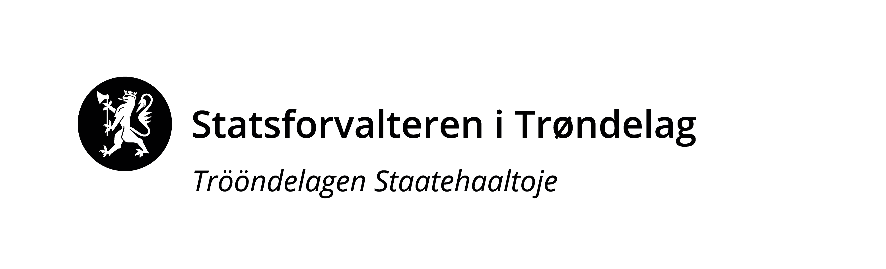 VEDLEGG 4Sak: Vår dato:Vår dato:Vår dato:Vår ref.:Tilskudd til tiltak i beiteområder 2024 –Kommunale rammer i Trøndelag og prioriteringer25.01.202425.01.202425.01.20242024/1245Tilskudd til tiltak i beiteområder 2024 –Kommunale rammer i Trøndelag og prioriteringerSaksbehandler, innvalgstelefonSaksbehandler, innvalgstelefonSaksbehandler, innvalgstelefonSaksbehandler, innvalgstelefonEva Dybwad Alstad, 73 19 92 75Eva Dybwad Alstad, 73 19 92 75Eva Dybwad Alstad, 73 19 92 75Eva Dybwad Alstad, 73 19 92 75Kommunenr KommuneTildeling 20245001Trondheim30 0005006Steinkjer*375 0005007Namsos70 0005014Frøya30 0005020Osen37 0005021Oppdal*750 0005022Rennebu250 0005025Røros196 0005026Holtålen160 0005027Midtre Gauldal450 0005028Melhus150 0005029Skaun80 0005031Malvik60 0005032Selbu300 0005033Tydal100 0005034Meråker105 0005035Stjørdal175 0005037Levanger80 0005038Verdal150 0005041Snåsa60 0005042Lierne30 0005043Røyrvik05044Namsskogan50 0005045Grong25 0005046Høylandet100 0005047Overhalla130 0005049Flatanger05052Leka30 0005053Inderøy120 0005054Indre Fosen305 0005055Heim30 0005056Hitra50 0005057Ørland70 0005058Åfjord300 0005059Orkland42 0005060Nærøysund05061Rindal50 000Sum4 940 000